Školní parlament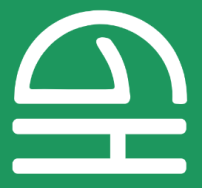 při Gymnáziu, Havířov-Podlesí, p. o.Zápis z říjnové schůze školního parlamentu dne 30.10.2023.DOCHÁZKA:   1.A- Cibulcová Viktorie2.A- Mizerová Beata, Bӧhmová Štěpánka2.A4-  Hrušková Nela, Krejčivík Marcel2.B4- Mozuck Václav, Janíček David1.A4- Michálková Magdaléna, Šimečková Natálie, Blahutová Anna Marie3.A- Blažková Hana, Treichel Adam 3.A4- Kajzav Martin, Gajda Jan 4.A-  Zacharová Natálie, Blažková Adéla 5.A- Bӧhmová Anežka, Fochlerová Anežka 6.A- Křojak Michal, Vojtěch Ž. 7.A- Eršil OndřejProgram jednání: Shrnutí Halloween akce.Návrhy na další akce tento rok-            a) Vánoční jarmark                                                                   b)  Vánoční párty                                                                  c)   Soutěž ve vařeníZástupci parlamentu se dohodli na dvou akcích: DEN BEZ BATOHŮ (21.11) A PYŽAMOVÝ DEN (23.11).Na příští schůzi budou zástupci diskutovat o věcech, které by se do školy mohly pořídit za 10 000 kč, které příští rok škola bude mít k dispozici.  NÁVRHY- stolní fotbal, zrcadla do tříd, sedací pytle (gauče).Příští schůze školního parlamentu se bude konat 20.11.2023   během  5. vyučovací hodiny. Zapsala Beata Mizerová, 2.A dne 15.11.2023.